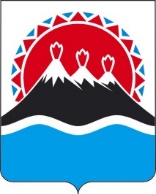 П О С Т А Н О В Л Е Н И ЕПРАВИТЕЛЬСТВА  КАМЧАТСКОГО КРАЯг. Петропавловск-КамчатскийПРАВИТЕЛЬСТВО ПОСТАНОВЛЯЕТ:1. Внести в часть 2 приложения к постановлению Правительства Камчатского края от 29.12.2022 № 756-П «О внесении изменений в постановление Правительства Камчатского края от 10.01.2014 № 1-П «О нормативах финансового обеспечения государственных гарантий реализации прав на получение общедоступного и бесплатного начального общего, основного общего, среднего общего образования, финансового обеспечения дополнительного образования детей в муниципальных общеобразовательных организациях в Камчатском крае» изменение, изложив ее в следующей редакции:«2. Таблицу приложения 3 изложить в следующей редакции:«».».2. Настоящее постановление вступает в силу после дня его официального опубликования, действие настоящего постановления распространяется на правоотношения, возникшие с 1 января 2022 года.[Дата регистрации]№[Номер документа]О внесении изменения в часть 2 приложения к постановлению Правительства Камчатского края от 29.12.2022 № 756-П «О внесении изменений в постановление Правительства Камчатского края от 10.01.2014 № 1-П «О нормативах финансового обеспечения государственных гарантий реализации прав на получение общедоступного и бесплатного начального общего, основного общего, среднего общего образования, финансового обеспечения дополнительного образования детей в муниципальных общеобразовательных организациях в Камчатском крае»№ п/пНорматив (тыс. рублей в год)Норматив (тыс. рублей в год)№ п/пвсегов том числе финансового обеспечения дополнительного образования детей122341.Елизовский муниципальный районЕлизовский муниципальный районЕлизовский муниципальный районЕлизовский муниципальный район1.1.Муниципальное бюджетное общеобразовательное учреждение «Корякская средняя школа»Муниципальное бюджетное общеобразовательное учреждение «Корякская средняя школа»100 173,540752 886,954171.2.Муниципальное бюджетное общеобразовательное учреждение «Лесновская основная школа»Муниципальное бюджетное общеобразовательное учреждение «Лесновская основная школа»30 616,701050,000001.3.Муниципальное бюджетное образовательное учреждение «Нагорненская средняя общеобразовательная школа»Муниципальное бюджетное образовательное учреждение «Нагорненская средняя общеобразовательная школа»72 735,979071 256,147921.4.Муниципальное бюджетное общеобразовательная образовательное учреждение «Начикинская средняя школа»Муниципальное бюджетное общеобразовательная образовательное учреждение «Начикинская средняя школа»40 027,04122963,112051.5.Муниципальное бюджетное общеобразовательное учреждение «Николаевская средняя школа»Муниципальное бюджетное общеобразовательное учреждение «Николаевская средняя школа»90 107,621632 588,482211.6.Муниципальное бюджетное общеобразовательное учреждение «Паратунская средняя школа»Муниципальное бюджетное общеобразовательное учреждение «Паратунская средняя школа»53 096,045421 436,194741.7.Муниципальное бюджетное общеобразовательное учреждение «Пионерская средняя школа имени 
М.А. Евсюковой»Муниципальное бюджетное общеобразовательное учреждение «Пионерская средняя школа имени 
М.А. Евсюковой»130 722,849473 776,477871.8.Муниципальное бюджетное общеобразовательное учреждение «Раздольненская средняя школа имени 
В.Н. Ролдугина»Муниципальное бюджетное общеобразовательное учреждение «Раздольненская средняя школа имени 
В.Н. Ролдугина»69 339,659422 266,434411.9.Муниципальное бюджетное общеобразовательное учреждение «Сосновская начальная школа»Муниципальное бюджетное общеобразовательное учреждение «Сосновская начальная школа»13 852,25354411,952091.10.Муниципальное бюджетное общеобразовательное учреждение «Термальненская средняя школа»Муниципальное бюджетное общеобразовательное учреждение «Термальненская средняя школа»58 330,667293 943,61231.11.Муниципальное бюджетное общеобразовательное учреждение «Средняя школа Вулканного городского поселения»Муниципальное бюджетное общеобразовательное учреждение «Средняя школа Вулканного городского поселения»54 335,574332 160,467502.Усть-Камчатский муниципальный районУсть-Камчатский муниципальный районУсть-Камчатский муниципальный районУсть-Камчатский муниципальный район2.1.Муниципальное бюджетное общеобразовательное учреждение «Средняя школа № 2 п. Усть-Камчатск»Муниципальное бюджетное общеобразовательное учреждение «Средняя школа № 2 п. Усть-Камчатск»113 018,400002 843,000002.2.Муниципальное бюджетное общеобразовательное учреждение «Средняя школа № 4 п. Ключи»Муниципальное бюджетное общеобразовательное учреждение «Средняя школа № 4 п. Ключи»93 915,625001 521,000002.3.Муниципальное бюджетное общеобразовательное учреждение «Средняя школа № 5 п. Ключи-1»Муниципальное бюджетное общеобразовательное учреждение «Средняя школа № 5 п. Ключи-1»73 601,79100893,791002.4.Муниципальное бюджетное общеобразовательное учреждение «Средняя школа № 6 п. Козыревск»Муниципальное бюджетное общеобразовательное учреждение «Средняя школа № 6 п. Козыревск»62 258,27500884,000002.5.Муниципальное бюджетное общеобразовательное учреждение «Вечерняя школа № 2 п. Усть-Камчатск»Муниципальное бюджетное общеобразовательное учреждение «Вечерняя школа № 2 п. Усть-Камчатск»18 721,770000,000003.Усть-Большерецкий муниципальный районУсть-Большерецкий муниципальный районУсть-Большерецкий муниципальный районУсть-Большерецкий муниципальный район3.1.Муниципальное бюджетное образовательное учреждение «Октябрьская средняя общеобразовательная школа № 1»Муниципальное бюджетное образовательное учреждение «Октябрьская средняя общеобразовательная школа № 1»43 910,39629598,862543.2.Муниципальное бюджетное образовательное учреждение «Усть-Большерецкая средняя общеобразовательная школа № 2»Муниципальное бюджетное образовательное учреждение «Усть-Большерецкая средняя общеобразовательная школа № 2»47 969,455691 886,425493.3.Муниципальное автономное образовательное учреждение «Озерновская средняя общеобразовательная школа № 3 Усть-Большерецкого муниципального района»Муниципальное автономное образовательное учреждение «Озерновская средняя общеобразовательная школа № 3 Усть-Большерецкого муниципального района»65 115,668941 737,836253.4.Муниципальное бюджетное образовательное учреждение «Усть-Большерецкая районная вечерняя (сменная) общеобразовательная школа»Муниципальное бюджетное образовательное учреждение «Усть-Большерецкая районная вечерняя (сменная) общеобразовательная школа»5 196,246570,000004.Соболевский муниципальный районСоболевский муниципальный районСоболевский муниципальный районСоболевский муниципальный район4.1.Муниципальное общеобразовательное казенное учреждение «Соболевская средняя школа»Муниципальное общеобразовательное казенное учреждение «Соболевская средняя школа»48 771,461001 190,561005.Быстринский муниципальный районБыстринский муниципальный районБыстринский муниципальный районБыстринский муниципальный район5.1.Муниципальное бюджетное общеобразовательное учреждение «Быстринская средняя общеобразовательная школа»Муниципальное бюджетное общеобразовательное учреждение «Быстринская средняя общеобразовательная школа»108 327,461862 675,070006.Олюторский муниципальный районОлюторский муниципальный районОлюторский муниципальный районОлюторский муниципальный район6.1.Муниципальное казенное общеобразовательное учреждение «Тиличикская средняя школа»Муниципальное казенное общеобразовательное учреждение «Тиличикская средняя школа»87 487,376002 419,376006.2.Муниципальное казенное общеобразовательное учреждение «Хаилинская средняя школа»Муниципальное казенное общеобразовательное учреждение «Хаилинская средняя школа»42 233,75000656,134207.Карагинский муниципальный районКарагинский муниципальный районКарагинский муниципальный районКарагинский муниципальный район7.1.Муниципальное бюджетное общеобразовательное учреждение «Оссорская средняя школа»Муниципальное бюджетное общеобразовательное учреждение «Оссорская средняя школа»99 989,907141 943,193508.Тигильский муниципальный районТигильский муниципальный районТигильский муниципальный районТигильский муниципальный район8.1.Муниципальное бюджетное общеобразовательное учреждение «Тигильская средняя общеобразовательная школа»64 856,2400064 856,24000851,050008.2.Муниципальное бюджетное общеобразовательное учреждение «Усть-Хайрюзовская средняя общеобразовательная школа»55 788,2700055 788,27000551,190009.Пенжинский муниципальный районПенжинский муниципальный районПенжинский муниципальный районПенжинский муниципальный район9.1.Муниципальное казенное общеобразовательное учреждение «Каменская средняя школа»Муниципальное казенное общеобразовательное учреждение «Каменская средняя школа»54 653,53500885,000009.2.Муниципальное казенное общеобразовательное учреждение «Манильская средняя школа»Муниципальное казенное общеобразовательное учреждение «Манильская средняя школа»59 220,184051 129,00000Председатель Правительства Камчатского края[горизонтальный штамп подписи 1]Е.А. Чекин